Days of the Week – Answer KeyWatch the video again. Write.Monday					2) Tuesday3) Wednesday				4) Thursday5) Friday				6) Saturday7) SundayColor the day when we study English at school.   (2B)				(2A)Read again. Draw the family’s food.Collège des Dominicaines de notre Dame de la Délivrande – Araya-Grade  2                                                                               March 2020 – Week 5Name : ________________________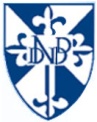 MondayTuesdayWednesdayThursdayFridaySaturdaySundayTuesdayWednesdayFridaySunday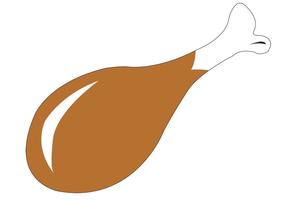 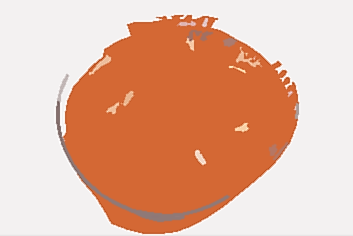 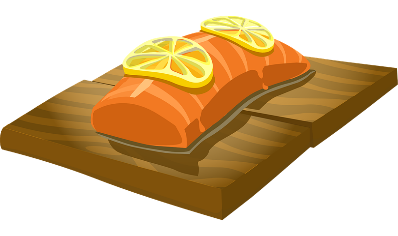 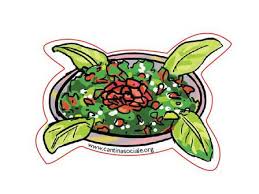 